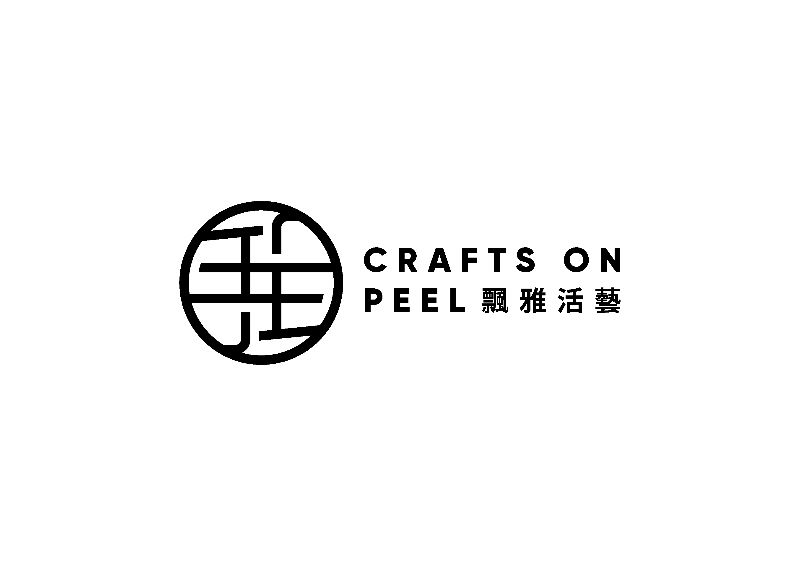 Docent RecruitmentAbout Crafts on Peel Located in a historical building in the heart of Hong Kong, Crafts on Peel is a not-for-profit creative and experiential venue. Aspired to preserve and perpetuate traditional craftsmanship, Crafts on Peel serves as a platform – through thematic exhibitions, workshops, Artisan-in-Residence program and retail online platform – to create a sustainable ecosystem for traditional craftsmen and contemporary artisans, both locally and regionally, to enhance our appreciation of craftsmanship, and to celebrate our cultural heritage and collective identity.https://www.craftsonpeel.com/ We are looking for docents who are friendly, cheerful, outgoing and passionate about arts and crafts. You will be responsible for guiding tours and creating a fruitful and meaningful journey for Crafts on Peel visitors. Responsibilities:Provide guided tour service to visitorsAssist in exhibitions and eventsProvide operation support at our creative and experiential venueRequirements:Willing to meet and greet people with different backgrounds and ages Passionate about learning, sharing, and interacting with the publicPassionate to promote crafts and culture in Hong KongExcellent command of English and Chinese (Cantonese and Mandarin)Friendly, cheerful, outgoing, responsible and punctualRelevant work experience in arts-and-crafts-related-fields and non-profit organisation is a plusWork details:Half day (4 hours) or full day (8 hours)Flexible work sessions to fit candidates’ scheduleStipend will be offered Chance to be involved in art administration, event management and liaison with local and overseas artisans (depends on candidates’ interest and ability)Committed docents will be eligible for joining Crafts on Peel art workshops for free and certificates will be issued Interested candidates please send your CV and application form to Miss Agatha Lai at agatha@craftsonpeel.com. Shortlisted applicants will be invited for interview. An assessment will also be conducted to screen qualified docents. Successful candidates are required to join 2 half-day training sessions. 